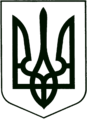 УКРАЇНА
МОГИЛІВ-ПОДІЛЬСЬКА МІСЬКА РАДА
ВІННИЦЬКОЇ ОБЛАСТІВИКОНАВЧИЙ КОМІТЕТ                                                           РІШЕННЯ №180Від 29.06.2023р.                                              м. Могилів-ПодільськийПро закріплення за закладами освітиМогилів-Подільської міської територіальної громадиВінницької області територій обслуговування щодо обліку дітей іпідлітків віком від 0 до 18 років       Керуючись ст.ст. 32, 52, 59 Закону України «Про місцеве самоврядування в Україні», Законом України «Про дошкільну освіту», Законом України «Про освіту», ст. 8 Закону України «Про повну загальну середню освіту», постановою Кабінету Міністрів України від 13 вересня 2017 року №684 «Про затвердження порядку ведення обліку дітей шкільного віку та учнів», -виконком міської ради ВИРІШИВ:1. Закріпити за закладами освіти Могилів-Подільської міської територіальної громади Вінницької області територію обслуговування згідно з додатком, що додається.2. Управлінню освіти Могилів-Подільської міської ради(Чорний М.М.) контролювати реалізацію вимог чинного законодавства щодо забезпечення своєчасного обліку дітей та підлітків віком від 0 до 18 років на територіях обслуговування, закріплених за закладами освіти громади.3. Визнати таким, що втратило чинність рішення виконавчого комітету міської ради від 27.05.2021 року №152. 4. Контроль за виконанням даного рішення  покласти на заступника міського голови з питань діяльності виконавчих органів Слободянюка М.В..Міський голова						Геннадій ГЛУХМАНЮК                        Додаток                                                до рішення виконавчого                                                   комітету міської ради                                                                                                                                                                                                                від 29.06.2023 року №180Території обслуговування закріпленіза закладами освіти Могилів-Подільської міськоїтериторіальної громади Вінницької областіЛіцей №1 міста Могилева-Подільського, Могилів-Подільської міської ради Вінницької області: м. Могилів-Подільський, вул. Олени Пчілки, провулок Олени Пчілки, вул. Симона Петлюри, вул. Озаринецька, І Озаринецький тупик, ІІ Озаринецький тупик, тупик Героїв Крут, вул. Героїв Крут, вул. Будівельників, вул. Верхня Карпівська, проспект Героїв, вул. Січових Стрільців, площа Чорновола, вул. Покровська, вул. Козацька, вул. Гірна, вул. Марії Руденко, вул. Карпівська, с. Сонячне, с. Одая, вул. Шолом Алейхема.Гімназія №2 м. Могилева-Подільського Вінницької області:м. Могилів-Подільський, вул. Грецька (крім будинків 22, 24, всі непарні), вул. Стависька (крім будинків парні 2-24, непарні 1-27), вул. Стуса, вул. Устима Кармелюка, провулок Героїв, вул. Тропініна, провулок Тропініна, вул. Ринкова, вул. Столярна, вул. Руданського, вул. Соборна площа. Ліцей №3 міста Могилева-Подільського, Могилів-Подільської міської ради Вінницької області: м. Могилів-Подільський, провулок 2 Шевченка, вул. Ярмакова, вул. Вишнева, вул. Спортивна, вул. Шевченка, вул. Старицького, вул. Острівська, вул. Дністровська, вул. Буянова, вул. Виноградна, вул. Грушевського з №32, провулок Грушевського, вул. Івана Мазепи, вул. Фізкультурна, вул. Полкова, проспект Незалежності, провулок 1 Шевченка, провулок Шкільний, провулок Виноградний, провулок Острівський.Ліцей №4 міста Могилева-Подільського, Могилів-Подільської міської ради Вінницької області: м. Могилів-Подільський, вул. 8 Березня, вул. Стависька 2-24, 1-27, провулок Соборний, провулок Стависький, вул. Володимирська, вул. Глинського, вул. Київська, вул. Вірменська, площа Шевченка, вул. Гоголя, вул. Сагайдачного, провулок Сагайдачного, вул. Тельнюка, вул. Ракова Шийка, вул. Садова, вул. Зарічна, вул. Верхня Зарічна, І-й провулок  Шаргородський, ІІ-й провулок Шаргородський, вул. Шаргородська, вул. Академіка Заболотного, вул. Коцюбинського,І-й провулок Коцюбинського, вул. Грушевського 2-22, 1-31, вул. Дачна,вул. Дорошенка.Гімназія №5 м. Могилева-Подільського Вінницької області:м. Могилів-Подільський, вул. Полтавська, провулок Полтавський,вул. І. Римара та С. Ковриги, ІІІ провулок Верхній Вокзальний, вул. І. Гонти, провулок Параскеївський, вул. М. Гудзія, вул. Вокзальна, ІІ провулок ВерхнійВокзальний, вул. Верхня Вокзальна, вул. Б. Хмельницького, вул. Текстильна,вул. І. Франка, вул. Заводська, вул. Грецька 3, 5, 7, 22, 24, вул. Параскеївська, провулок Б. Хмельницького, І провулок Верхній Вокзальний, вул. Завойського, провулок І. Франка.Озаринецький Ліцей Могилів-Подільської міської ради Вінницької області: територія с. Озаринці.Серебрійський Ліцей Могилів-Подільської міської ради Вінницької області: територія с. Серебрія.Слободо-Шлишковецький Ліцей Могилів-Подільської міської ради Вінницької області: територія с. Слобода - Шлишковецька, с. Грушка, c. Садки, с. Пилипи, с. Вільне, с. Шлишківці, с. Петрівка.Ярузька Гімназія Могилів-Подільської міської ради Вінницької області: територія с. Яруга, с. Івонівка, с. Суботівка, с. Садківці.Бронницька Гімназія Могилів-Подільської міської ради Вінницької області: територія с. Бронниця, с. Григорівка, с. Криштофівка.Карпівська філія Ліцею №1 міста Могилева-Подільського, Могилів-Подільської міської ради Вінницької області: територія с. Карпівка.Немійська Гімназія Могилів-Подільської міської ради Вінницької області: територія с. Немія.Оленівська Гімназія Могилів-Подільської міської ради Вінницької області: територія с. Оленівка, с. Нова Григорівка.Сказинецька філія Ліцею №1 міста Могилева-Подільського, Могилів-Подільської міської ради Вінницької області: територія с. Сказинці, с. Воєводчинці, с. Коштуля.Могилів - Подільський заклад дошкільної освіти №1 Могилів -Подільської міської ради Вінницької області: м. Могилів – Подільський, вул. Будівельників, вул. Верхня Карпівська, вул. Гірська, вул. Героїв Крут, проспект Героїв, вул. Козацька, вул. Карпівська, І Озаринецький тупік, ІІ Озаринецький тупік, вул. Озаринецька, вул. Олени Пчілки, провулок Олени Пчілки, вул. Покровська, проспект Героїв, вул. Марії Руденко, вул. Симона Петлюри, вул. Січових Стрільців, село Сонячне, село Одая, вул. Шолом Алейхема, вул. 8 Березня, вул. Стависька (парні 2-24, непарні 1-27), провулок Стависький, провулок Соборний, вул. Володимирська, вул. Глинського, вул. Київська, вул. Вірменська, площа Шевченка, вул. Гоголя, вул. Сагайдачного, провулок Сагайдачного, вул. Тельнюка, вул. Ракова Шийка, вул. Садова, вул. Зарічна, вул. Верхня Зарічна, І провулок Шаргородський, ІІ провулок Шаргородський, вул. Шаргородська, вул. Академіка Заболотного, вул. Коцюбинського, І провулок Коцюбинського, ІІ провулок Коцюбинського, вул. Грушевського (непарні 1-31, парні 2-22), вул. Дачна (непарні 1-55, парні 2-74), вул. Шевченка (непарні 1-237, парні всі).Могилів-Подільський заклад дошкільної освіти №2 Могилів-Подільської міської ради Вінницької області: м. Могилів-Подільський, вул. Грецька (крім будинків 22, 24, всі непарні), вул. Стависька (крім будинків 2-24, 1-27), вул. Стуса, вул. Устима Кармелюка, провулок Пушкіна, вул. Тропініна, провулок Тропініна, вул. Ринкова, вул. Столярна, вул. Руданського, вул. Соборна площа, вул. О. Грандо, вул. Завойського, вул. Вокзальна, вул. Верхня Вокзальна, І-й провулок Верхній Вокзальний, ІІ-й провулок Верхній Вокзальний, ІІІ-й провулок Верхній Вокзальний,вул. І. Гонти, вул. Заводська, вул. Текстильна, вул. Грецька (непарні, 22, 24), вул. І. Франка.Могилів-Подільський заклад дошкільної освіти №3 Могилів-Подільської міської ради Вінницької області: м. Могилів-Подільський, проспект Незалежності, вул. Дністровська, вул. Виноградна, вул. Полкова, вул. Грушевського (парні 24-146, непарні 33-133), вул. Осипенка, провулок Грушевського, провулок Шкільний, вул. Шевченка (парні всі, непарні 133-237), провулок Шевченка, вул. Дачна (непарні 57-133, парні 76-100), вул. Фізкультурна, ІІ провулок Шевченка, вул. Старицького, вул. Буянова, провулок Жовтневий, вул. І. Мазепи, вул. Острівська, провулок Острівський, вул. Вишнева, вул. Спортивна.Бронницький заклад дошкільної освіти Могилів-Подільської міської ради Могилів-Подільського району Вінницької області:територія с. Бронниця, с. Григорівка, с. Криштофівка, с. Оленівка, с. Нова Григорівка.Озаринецький заклад дошкільної освіти Могилів-Подільської міської ради Могилів-Подільського району Вінницької області: територія с. Озаринці.Карпівський заклад дошкільної освіти Могилів-Подільської міської ради Могилів-Подільського району Вінницької області: територія с. Карпівка.Серебрійський заклад дошкільної освіти Могилів-Подільської міської ради Могилів-Подільського району Вінницької області:територія с. Серебрія.Немійський заклад дошкільної освіти Могилів-Подільської міської ради Могилів-Подільського району Вінницької області: територія с. Немія,м. Могилів-Подільський, вул. Богдана Хмельницького, провулок Богдана Хмельницького, вул. Параскеївська, провулок Параскеївський, вул. Полтавська, провулок Полтавський, вул. І. Римара та С. Ковриги, вул. Гудзія. Сказинецький заклад дошкільної освіти Могилів-Подільської міської ради Могилів-Подільського району Вінницької області: територія с. Сказинці, с. Воєводчинці, с. Коштуля.    Перший заступник міського голови			          Петро БЕЗМЕЩУК                               